ТЕРРИТОРИАЛЬНАЯ ИЗБИРАТЕЛЬНАЯ КОМИССИЯ
ГОРОДА УССУРИЙСКА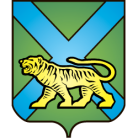 РЕШЕНИЕ г. УссурийскО передаче вакантного мандата депутата Думы Уссурийского городского округа  зарегистрированному кандидату из списка кандидатов, выдвинутого местным отделением Всероссийской политической партии «ЕДИНАЯ РОССИЯ» Уссурийского городского округа В связи с досрочным прекращением полномочий депутата Думы Уссурийского городского округа Масюк В.К. избранного в составе списка кандидатов в депутаты Думы Уссурийского городского округа, выдвинутого местным отделением Всероссийской политической партии «ЕДИНАЯ РОССИЯ» Уссурийского городского округа, решения Думы Уссурийского городского округа от 29 декабря 2015 года № 339 «О досрочном прекращении полномочий депутата Думы Уссурийского городского округа от политической партии «Единая Россия» Масюк В.К.», на основании части 1 статьи 86 Избирательного кодекса Приморского края, в соответствии со статьей 83(1) Избирательного кодекса Приморского края, территориальная избирательная комиссия города УссурийскаРЕШИЛА:1. Считать вакантным депутатский мандат зарегистрированного кандидата в депутаты Думы Уссурийского городского округа Масюк Василия Кирилловича (территориальная группа (одномандатный избирательный    округ № 11)), избранного в составе списка кандидатов, выдвинутого местным отделением Всероссийской политической партии «ЕДИНАЯ РОССИЯ» Уссурийского городского округа.2. Передать вакантный депутатский мандат, зарегистрированному кандидату в депутаты Думы Уссурийского городского округа из списка кандидатов, выдвинутого местным отделением Всероссийской политической партии «ЕДИНАЯ РОССИЯ» Уссурийского городского округа Туманову Марату Байгабыловичу (территориальная группа (одномандатный избирательный округ № 12)).3. Опубликовать настоящее решение в газете «Уссурийские новости».4. Направить настоящее решение в Думу Уссурийского городского округа.5. Разместить настоящее решение на официальном сайте администрации Уссурийского городского округа в разделе «Территориальная избирательная комиссия города Уссурийска» в информационно-телекоммуникационной сети «Интернет».Председатель комиссии                                                             Т.И. Овчинникова Секретарь заседания				    			          Н.А. Ферман12 января 2016 года                       № 771/128